淡江大學推廣教育處華語中心華語哥倫布探索計畫《時代華語》巡迴種子講師選拔申請書教師姓名：申請日期：中華民國一○八年十一月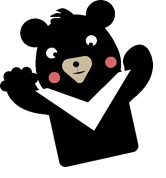 ※上列表格不敷使用時請再自行增列。※上列表格不敷使用時請再自行增列。淡江大學推廣教育處華語中心中文簡歷淡江大學推廣教育處華語中心中文簡歷淡江大學推廣教育處華語中心中文簡歷淡江大學推廣教育處華語中心中文簡歷淡江大學推廣教育處華語中心中文簡歷淡江大學推廣教育處華語中心中文簡歷淡江大學推廣教育處華語中心中文簡歷淡江大學推廣教育處華語中心中文簡歷淡江大學推廣教育處華語中心中文簡歷填列本表即視同本人同意所提供的資料供淡江大學教學行政用途或課程資訊提供，本校將依「個人資 料保護法」規範使用，基於必要時，才會將個資提供給第三方(如：保險公司、醫療單位或警政單位 等)，如需刪除資料請另行提出申請。填列本表即視同本人同意所提供的資料供淡江大學教學行政用途或課程資訊提供，本校將依「個人資 料保護法」規範使用，基於必要時，才會將個資提供給第三方(如：保險公司、醫療單位或警政單位 等)，如需刪除資料請另行提出申請。填列本表即視同本人同意所提供的資料供淡江大學教學行政用途或課程資訊提供，本校將依「個人資 料保護法」規範使用，基於必要時，才會將個資提供給第三方(如：保險公司、醫療單位或警政單位 等)，如需刪除資料請另行提出申請。填列本表即視同本人同意所提供的資料供淡江大學教學行政用途或課程資訊提供，本校將依「個人資 料保護法」規範使用，基於必要時，才會將個資提供給第三方(如：保險公司、醫療單位或警政單位 等)，如需刪除資料請另行提出申請。填列本表即視同本人同意所提供的資料供淡江大學教學行政用途或課程資訊提供，本校將依「個人資 料保護法」規範使用，基於必要時，才會將個資提供給第三方(如：保險公司、醫療單位或警政單位 等)，如需刪除資料請另行提出申請。填列本表即視同本人同意所提供的資料供淡江大學教學行政用途或課程資訊提供，本校將依「個人資 料保護法」規範使用，基於必要時，才會將個資提供給第三方(如：保險公司、醫療單位或警政單位 等)，如需刪除資料請另行提出申請。填列本表即視同本人同意所提供的資料供淡江大學教學行政用途或課程資訊提供，本校將依「個人資 料保護法」規範使用，基於必要時，才會將個資提供給第三方(如：保險公司、醫療單位或警政單位 等)，如需刪除資料請另行提出申請。填列本表即視同本人同意所提供的資料供淡江大學教學行政用途或課程資訊提供，本校將依「個人資 料保護法」規範使用，基於必要時，才會將個資提供給第三方(如：保險公司、醫療單位或警政單位 等)，如需刪除資料請另行提出申請。填列本表即視同本人同意所提供的資料供淡江大學教學行政用途或課程資訊提供，本校將依「個人資 料保護法」規範使用，基於必要時，才會將個資提供給第三方(如：保險公司、醫療單位或警政單位 等)，如需刪除資料請另行提出申請。中文姓名英文姓名
(同護照)英文姓名
(同護照)(相片) 出生日期民國　　年　　月　　日民國　　年　　月　　日性別性別□男       □女□男       □女□男       □女(相片) 最高學歷□ 畢業 (民國:　　)□ 在學　　年級□ 畢業 (民國:　　)□ 在學　　年級□ 畢業 (民國:　　)□ 在學　　年級(相片) 連絡電話手機：住家：手機：住家：電子郵件電子郵件現任職單位到職日到職日　　年　　 月　　日　　年　　 月　　日　　年　　 月　　日　　年　　 月　　日是否教過《時代華語》  □否  □是，已使用  (第幾冊) (教過多少時數)                          □否  □是，已使用  (第幾冊) (教過多少時數)                          □否  □是，已使用  (第幾冊) (教過多少時數)                          □否  □是，已使用  (第幾冊) (教過多少時數)                          □否  □是，已使用  (第幾冊) (教過多少時數)                          □否  □是，已使用  (第幾冊) (教過多少時數)                          □否  □是，已使用  (第幾冊) (教過多少時數)                          □否  □是，已使用  (第幾冊) (教過多少時數)                        是否教過師資班課程  □否  □是，教授過  (課程名稱)                                       □否  □是，教授過  (課程名稱)                                       □否  □是，教授過  (課程名稱)                                       □否  □是，教授過  (課程名稱)                                       □否  □是，教授過  (課程名稱)                                       □否  □是，教授過  (課程名稱)                                       □否  □是，教授過  (課程名稱)                                       □否  □是，教授過  (課程名稱)                                     華語教學
專業證明教育部對外華語能力證明 （臺華教證字第  　　　　　　號）外語能力證明 (語言: 　　　，分數(級數)：　　　)Google Certified Educator　證書　（□ Level 1 □ Level 2 □ _______）教育部對外華語能力證明 （臺華教證字第  　　　　　　號）外語能力證明 (語言: 　　　，分數(級數)：　　　)Google Certified Educator　證書　（□ Level 1 □ Level 2 □ _______）教育部對外華語能力證明 （臺華教證字第  　　　　　　號）外語能力證明 (語言: 　　　，分數(級數)：　　　)Google Certified Educator　證書　（□ Level 1 □ Level 2 □ _______）教育部對外華語能力證明 （臺華教證字第  　　　　　　號）外語能力證明 (語言: 　　　，分數(級數)：　　　)Google Certified Educator　證書　（□ Level 1 □ Level 2 □ _______）教育部對外華語能力證明 （臺華教證字第  　　　　　　號）外語能力證明 (語言: 　　　，分數(級數)：　　　)Google Certified Educator　證書　（□ Level 1 □ Level 2 □ _______）教育部對外華語能力證明 （臺華教證字第  　　　　　　號）外語能力證明 (語言: 　　　，分數(級數)：　　　)Google Certified Educator　證書　（□ Level 1 □ Level 2 □ _______）教育部對外華語能力證明 （臺華教證字第  　　　　　　號）外語能力證明 (語言: 　　　，分數(級數)：　　　)Google Certified Educator　證書　（□ Level 1 □ Level 2 □ _______）教育部對外華語能力證明 （臺華教證字第  　　　　　　號）外語能力證明 (語言: 　　　，分數(級數)：　　　)Google Certified Educator　證書　（□ Level 1 □ Level 2 □ _______）教學經歷服務單位職稱職稱職稱職稱課程簡述起訖時間起訖時間教學經歷教學經歷教學經歷教學經歷教學經歷華語教學專業資歷申請項目(可複選) □國內巡迴種子講師 □國內巡迴種子講師 □國內巡迴種子講師　海外巡迴種子講師　□2020/01/06到01/20期間內皆可外派 　□2020/06/01到06/12期間內皆可外派　海外巡迴種子講師　□2020/01/06到01/20期間內皆可外派 　□2020/06/01到06/12期間內皆可外派　海外巡迴種子講師　□2020/01/06到01/20期間內皆可外派 　□2020/06/01到06/12期間內皆可外派　海外巡迴種子講師　□2020/01/06到01/20期間內皆可外派 　□2020/06/01到06/12期間內皆可外派　海外巡迴種子講師　□2020/01/06到01/20期間內皆可外派 　□2020/06/01到06/12期間內皆可外派淡江大學推廣教育處華語中心教學規畫淡江大學推廣教育處華語中心教學規畫淡江大學推廣教育處華語中心教學規畫淡江大學推廣教育處華語中心教學規畫淡江大學推廣教育處華語中心教學規畫淡江大學推廣教育處華語中心教學規畫淡江大學推廣教育處華語中心教學規畫淡江大學推廣教育處華語中心教學規畫師資班課程教學計畫表 (6小時)師資班課程教學計畫表 (6小時)師資班課程教學計畫表 (6小時)師資班課程教學計畫表 (6小時)師資班課程教學計畫表 (6小時)師資班課程教學計畫表 (6小時)師資班課程教學計畫表 (6小時)師資班課程教學計畫表 (6小時)主題主題內容內容內容時間時間時間(例) QUIZLET大班教學示範及實做(例) QUIZLET大班教學示範及實做簡介QUIZLET介面LIVE分組問答功能及大班教學快速分組方式介紹LIVE延伸應用簡介QUIZLET介面LIVE分組問答功能及大班教學快速分組方式介紹LIVE延伸應用簡介QUIZLET介面LIVE分組問答功能及大班教學快速分組方式介紹LIVE延伸應用40分鐘40分鐘40分鐘數位融入教學之教案設計大綱數位融入教學之教案設計大綱數位融入教學之教案設計大綱數位融入教學之教案設計大綱數位融入教學之教案設計大綱數位融入教學之教案設計大綱數位融入教學之教案設計大綱數位融入教學之教案設計大綱教案名稱教材名稱/課別《時代華語》第     冊 《時代華語》第     冊 教學日期教學日期教學日期教材名稱/課別第     課第     課教學時數教學時數教學時數50分鐘50分鐘教學對象設計者設計者設計者教學目標符合總教學目標及核心能力□ 1.溝通 (Communication) –具有基本華語溝通能力。□ 2.文化 (Cultures) –對中國或台灣文化有基本認識。 □ 3.多元/連結 (Connections) –具有多元應用及貫連其他領域知識的能力。□ 4.思辨/比較 (Comparisons) –具有語言與文化的思辨與比較能力。□ 5.社群 (Communities) –具有融入所在社群的能力。□ 1.溝通 (Communication) –具有基本華語溝通能力。□ 2.文化 (Cultures) –對中國或台灣文化有基本認識。 □ 3.多元/連結 (Connections) –具有多元應用及貫連其他領域知識的能力。□ 4.思辨/比較 (Comparisons) –具有語言與文化的思辨與比較能力。□ 5.社群 (Communities) –具有融入所在社群的能力。□ 1.溝通 (Communication) –具有基本華語溝通能力。□ 2.文化 (Cultures) –對中國或台灣文化有基本認識。 □ 3.多元/連結 (Connections) –具有多元應用及貫連其他領域知識的能力。□ 4.思辨/比較 (Comparisons) –具有語言與文化的思辨與比較能力。□ 5.社群 (Communities) –具有融入所在社群的能力。□ 1.溝通 (Communication) –具有基本華語溝通能力。□ 2.文化 (Cultures) –對中國或台灣文化有基本認識。 □ 3.多元/連結 (Connections) –具有多元應用及貫連其他領域知識的能力。□ 4.思辨/比較 (Comparisons) –具有語言與文化的思辨與比較能力。□ 5.社群 (Communities) –具有融入所在社群的能力。□ 1.溝通 (Communication) –具有基本華語溝通能力。□ 2.文化 (Cultures) –對中國或台灣文化有基本認識。 □ 3.多元/連結 (Connections) –具有多元應用及貫連其他領域知識的能力。□ 4.思辨/比較 (Comparisons) –具有語言與文化的思辨與比較能力。□ 5.社群 (Communities) –具有融入所在社群的能力。□ 1.溝通 (Communication) –具有基本華語溝通能力。□ 2.文化 (Cultures) –對中國或台灣文化有基本認識。 □ 3.多元/連結 (Connections) –具有多元應用及貫連其他領域知識的能力。□ 4.思辨/比較 (Comparisons) –具有語言與文化的思辨與比較能力。□ 5.社群 (Communities) –具有融入所在社群的能力。□ 1.溝通 (Communication) –具有基本華語溝通能力。□ 2.文化 (Cultures) –對中國或台灣文化有基本認識。 □ 3.多元/連結 (Connections) –具有多元應用及貫連其他領域知識的能力。□ 4.思辨/比較 (Comparisons) –具有語言與文化的思辨與比較能力。□ 5.社群 (Communities) –具有融入所在社群的能力。教學資源□數位工具 (說明：□教學簡報 □音檔 □KAHOOT □QUIZLET □學習單□AR課文朗讀 □影片 □AR □VR □其他                  )□其他教具 (說明：                                                 )□數位工具 (說明：□教學簡報 □音檔 □KAHOOT □QUIZLET □學習單□AR課文朗讀 □影片 □AR □VR □其他                  )□其他教具 (說明：                                                 )□數位工具 (說明：□教學簡報 □音檔 □KAHOOT □QUIZLET □學習單□AR課文朗讀 □影片 □AR □VR □其他                  )□其他教具 (說明：                                                 )□數位工具 (說明：□教學簡報 □音檔 □KAHOOT □QUIZLET □學習單□AR課文朗讀 □影片 □AR □VR □其他                  )□其他教具 (說明：                                                 )□數位工具 (說明：□教學簡報 □音檔 □KAHOOT □QUIZLET □學習單□AR課文朗讀 □影片 □AR □VR □其他                  )□其他教具 (說明：                                                 )□數位工具 (說明：□教學簡報 □音檔 □KAHOOT □QUIZLET □學習單□AR課文朗讀 □影片 □AR □VR □其他                  )□其他教具 (說明：                                                 )□數位工具 (說明：□教學簡報 □音檔 □KAHOOT □QUIZLET □學習單□AR課文朗讀 □影片 □AR □VR □其他                  )□其他教具 (說明：                                                 )教學設計教學活動 (教學內容及流程)教學活動 (教學內容及流程)教學活動 (教學內容及流程)備註備註備註時間一、準備活動二、發展活動三、結束活動四、評量要點五、預期成效